H L Á Š E N Í   M Í S T N Í H O   R O Z H L A S U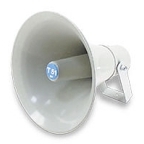 ČTVRTEK – 8. 6. 2017Milí spoluobčané.Přejeme vám hezké dopoledne.Poslechněte si hlášení.VEOLIA – Moravská vodárenská oznamuje, že od 8. do 20. června bude v naší obci provádět odečty vodoměrů. V případě nepřítomnosti zanechte stav vašeho vodoměru na viditelném místě. Do naší obce zavítal LUNAPARK, který stojí ve sportovním areálu na hřišti. Přijďte se povozit na zvonkové dráze, malém či velkém kolotoči, nebo si poskákat na trampolíně. Nechybí ani cukrová vata. Otevřeno je: 	dnes a zítra od 14.00 do 19.00 hodin, 	v sobotu a v neděli od 10.00 do 20.00 hodin. Na vaši návštěvu se těší a předem děkuji provozovatelé. V pátek 9. června od 17.00 hodin jste zváni na hřiště k udírně na vysoká uzená žebra, krkovici, kolena a grilované hermelíny. Těší se na vás pořadatelé. V sobotu 10. června od 9.00 do 14.00 hodin se koná v posádce Přáslavice DEN OTEVŘENÝCH DVEŘÍ, na který jste srdečně zváni. FK Přáslavice zve všechny příznivce kopané na poslední mistrovské utkání jarní soutěže, které se hraje na domácím hřišti v sobotu 10. června v 17.00 hodin. 
Naši hráči budou hostit druhý celek v tabulce – Sokol Chomoutov. 
Bohaté občerstvení z udírny včetně uzených žeber, cigára a kabanosu bude připraveno. Na hojnou účast se těší členové fotbalového klubu. Pravidelné setkání v Klubovně seniorů bude příští týden mimořádně ve středu 14. června od 10.30 hodin. Těšíme se na vaši návštěvu. 